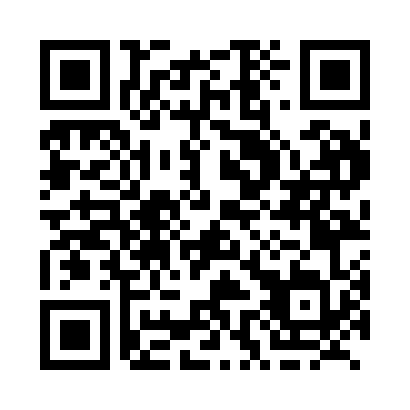 Prayer times for Duvernay-Est, Quebec, CanadaMon 1 Jul 2024 - Wed 31 Jul 2024High Latitude Method: Angle Based RulePrayer Calculation Method: Islamic Society of North AmericaAsar Calculation Method: HanafiPrayer times provided by https://www.salahtimes.comDateDayFajrSunriseDhuhrAsrMaghribIsha1Mon3:115:0912:586:228:4710:462Tue3:125:1012:596:228:4710:453Wed3:135:1112:596:228:4710:444Thu3:145:1112:596:228:4610:445Fri3:155:1212:596:218:4610:436Sat3:165:1312:596:218:4610:427Sun3:175:1312:596:218:4510:418Mon3:185:141:006:218:4510:409Tue3:205:151:006:218:4410:3910Wed3:215:161:006:218:4410:3811Thu3:235:171:006:208:4310:3712Fri3:245:181:006:208:4210:3613Sat3:255:181:006:208:4210:3414Sun3:275:191:006:198:4110:3315Mon3:285:201:006:198:4010:3216Tue3:305:211:016:198:3910:3017Wed3:325:221:016:188:3910:2918Thu3:335:231:016:188:3810:2819Fri3:355:241:016:178:3710:2620Sat3:365:251:016:178:3610:2421Sun3:385:261:016:168:3510:2322Mon3:405:271:016:168:3410:2123Tue3:415:281:016:158:3310:2024Wed3:435:301:016:158:3210:1825Thu3:455:311:016:148:3110:1626Fri3:475:321:016:138:3010:1427Sat3:485:331:016:138:2810:1328Sun3:505:341:016:128:2710:1129Mon3:525:351:016:118:2610:0930Tue3:545:361:016:108:2510:0731Wed3:555:371:016:108:2410:05